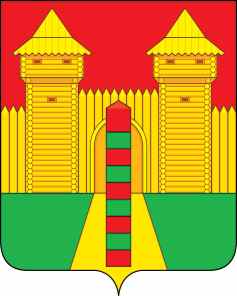 АДМИНИСТРАЦИЯ  МУНИЦИПАЛЬНОГО  ОБРАЗОВАНИЯ «ШУМЯЧСКИЙ   РАЙОН» СМОЛЕНСКОЙ  ОБЛАСТИП О С Т А Н О В Л Е Н И Еот    10.06.2020г.      № 310          п. Шумячи	В соответствии со ст. 39 Градостроительного кодекса Российской Федерации, заключением о результатах публичных слушаний по рассмотрению вопросов о предоставлении разрешения на условно разрешенный вид использования земельного участка от 08.06.2020 г.Администрация муниципального образования «Шумячский район» Смоленской областиП О С Т А Н О В Л Я Е Т:Предоставить разрешение на условно разрешенный вид использования земельного участка, расположенного в пределах кадастрового квартала 67:24:1160101 по адресу: Смоленская область, Шумячский район, д. Понятовка, площадью 216 кв.м. – культурное развитие.Глава муниципального образования«Шумячский район» Смоленской области                                                 А.Н. ВасильевО предоставлении разрешения на условно разрешенный вид использования земельного участка